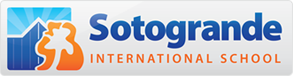 Secondary School Teacher of Business and Economics
Job DescriptionJob Title: TeacherDepartment:Individuals and SocietiesReports to: Leader of learning and Pastoral LeaderLocation:Secondary SchoolPurpose of Role: A secondary school teacher should be an inspirational, passionate and adaptable educator. He/She should be an outstanding teacher, motivator, learner and communicator, with excellent interpersonal skills, and should be capable of preparing students for international programmes in a stimulating, challenging and well-organised learning environment. He/She should be able to provide professional expertise, high quality teaching and learning, make effective use of resources and ensure improved standards of achievement for all students.Purpose of Role: A secondary school teacher should be an inspirational, passionate and adaptable educator. He/She should be an outstanding teacher, motivator, learner and communicator, with excellent interpersonal skills, and should be capable of preparing students for international programmes in a stimulating, challenging and well-organised learning environment. He/She should be able to provide professional expertise, high quality teaching and learning, make effective use of resources and ensure improved standards of achievement for all students.Purpose of Role: A secondary school teacher should be an inspirational, passionate and adaptable educator. He/She should be an outstanding teacher, motivator, learner and communicator, with excellent interpersonal skills, and should be capable of preparing students for international programmes in a stimulating, challenging and well-organised learning environment. He/She should be able to provide professional expertise, high quality teaching and learning, make effective use of resources and ensure improved standards of achievement for all students.BudgetaryThey will contribute to the management of departmental budgetsPeople ManagementKey Relationships All departments to forge meaningful links within subjects to enhance the learning of pupils.Primary Responsibilities/Activities:Responsibilities.To implement departmental policy and strategic plans.To liaise with the Leader of Learning to ensure effective delivery throughout the secondary school.To participate in the design, development, implementation and review of the departmental curricula and schemes of work for students throughout the secondary school.To lead progression and continuity and opportunities for enhancing and consolidating learning accross the school as a whole (PYP-DP)To participate in the design, development, implementation and review of assessment, reporting and record-keeping systems for students.To set and mark work in accordance with school and departmental policy.To ensure the discipline and safety of assigned classes.To participate in professional development and assessment of staff.To help select and manage resources efficiently.To participate in regular departmental and pastoral meetings.To attend Parent Teacher Conferences.To provide feedback to Parents through managebac assessments, reports, meetings and 121 meetings.To foster an interest in learning personally and amongst the students they teach.To contribute to the development of a positive attitude between the school and wider community through cooperative relations, publications, competitions, marketing etc.To participate, lead and initiate the extra-curricular activities and programme and experiential opportunities at the school.To attend whole school and PTA events.To enhance the professional standing of the teaching body.To commit to the wellbeing of students in their advisory group.To track and monitor the academic welfare of the students in their advisory group.To Integrate IT into lessons to enhance the learning experience of all students To apply the Hybrid model of learning if requiredTo participate in the development of ATL skills within subject areas.To create time to help students to achieve their very bestTo develop skills to enable student agency in learning.Specific Responsibilities. The successful candidate will assume this post at a crucial stage in the development of SIS. The following list gives an indication of some of the specific current issues to be addressed.To participate in the development of the IB Middle Years and Diploma Programme.To participate in the updating of Schemes of work for Diploma subjects following a review of syllabi.To participate in the on-going accreditation process with the Council of International Schools (CIS) and New England Association of Schools and Colleges (NEASC).To participate in development of managebac, To Participate in developing personalised learning, To Participate in the development of new technologies to enhance learning, To participate in the development of AFL to enhance learningTo participate in the development of Hybrid learningPrimary Responsibilities/Activities:Responsibilities.To implement departmental policy and strategic plans.To liaise with the Leader of Learning to ensure effective delivery throughout the secondary school.To participate in the design, development, implementation and review of the departmental curricula and schemes of work for students throughout the secondary school.To lead progression and continuity and opportunities for enhancing and consolidating learning accross the school as a whole (PYP-DP)To participate in the design, development, implementation and review of assessment, reporting and record-keeping systems for students.To set and mark work in accordance with school and departmental policy.To ensure the discipline and safety of assigned classes.To participate in professional development and assessment of staff.To help select and manage resources efficiently.To participate in regular departmental and pastoral meetings.To attend Parent Teacher Conferences.To provide feedback to Parents through managebac assessments, reports, meetings and 121 meetings.To foster an interest in learning personally and amongst the students they teach.To contribute to the development of a positive attitude between the school and wider community through cooperative relations, publications, competitions, marketing etc.To participate, lead and initiate the extra-curricular activities and programme and experiential opportunities at the school.To attend whole school and PTA events.To enhance the professional standing of the teaching body.To commit to the wellbeing of students in their advisory group.To track and monitor the academic welfare of the students in their advisory group.To Integrate IT into lessons to enhance the learning experience of all students To apply the Hybrid model of learning if requiredTo participate in the development of ATL skills within subject areas.To create time to help students to achieve their very bestTo develop skills to enable student agency in learning.Specific Responsibilities. The successful candidate will assume this post at a crucial stage in the development of SIS. The following list gives an indication of some of the specific current issues to be addressed.To participate in the development of the IB Middle Years and Diploma Programme.To participate in the updating of Schemes of work for Diploma subjects following a review of syllabi.To participate in the on-going accreditation process with the Council of International Schools (CIS) and New England Association of Schools and Colleges (NEASC).To participate in development of managebac, To Participate in developing personalised learning, To Participate in the development of new technologies to enhance learning, To participate in the development of AFL to enhance learningTo participate in the development of Hybrid learningPrimary Responsibilities/Activities:Responsibilities.To implement departmental policy and strategic plans.To liaise with the Leader of Learning to ensure effective delivery throughout the secondary school.To participate in the design, development, implementation and review of the departmental curricula and schemes of work for students throughout the secondary school.To lead progression and continuity and opportunities for enhancing and consolidating learning accross the school as a whole (PYP-DP)To participate in the design, development, implementation and review of assessment, reporting and record-keeping systems for students.To set and mark work in accordance with school and departmental policy.To ensure the discipline and safety of assigned classes.To participate in professional development and assessment of staff.To help select and manage resources efficiently.To participate in regular departmental and pastoral meetings.To attend Parent Teacher Conferences.To provide feedback to Parents through managebac assessments, reports, meetings and 121 meetings.To foster an interest in learning personally and amongst the students they teach.To contribute to the development of a positive attitude between the school and wider community through cooperative relations, publications, competitions, marketing etc.To participate, lead and initiate the extra-curricular activities and programme and experiential opportunities at the school.To attend whole school and PTA events.To enhance the professional standing of the teaching body.To commit to the wellbeing of students in their advisory group.To track and monitor the academic welfare of the students in their advisory group.To Integrate IT into lessons to enhance the learning experience of all students To apply the Hybrid model of learning if requiredTo participate in the development of ATL skills within subject areas.To create time to help students to achieve their very bestTo develop skills to enable student agency in learning.Specific Responsibilities. The successful candidate will assume this post at a crucial stage in the development of SIS. The following list gives an indication of some of the specific current issues to be addressed.To participate in the development of the IB Middle Years and Diploma Programme.To participate in the updating of Schemes of work for Diploma subjects following a review of syllabi.To participate in the on-going accreditation process with the Council of International Schools (CIS) and New England Association of Schools and Colleges (NEASC).To participate in development of managebac, To Participate in developing personalised learning, To Participate in the development of new technologies to enhance learning, To participate in the development of AFL to enhance learningTo participate in the development of Hybrid learningKnowledge/Expertise/Qualifications:Knowledge and Skills. He/She should:model the SIS Values and behaviourspossess excellent communication skills and be willing to adapt to the demands of an international school, in particular he/she should be able to communicate effectively both verbally and in writing in English and/or Spanishhave the ability to manage a diverse and demanding workloadbe able to participate fully in an expanding school and in particular help to develop team spiritbe able to satisfy student needs in academic and pastoral mattersbe able to teach mixed culture and ability classes using a variety of styles to create appropriate learning opportunities for all studentshave understanding of current research as to how children learn and possess the ability to motivate students to perform to their bestbe familiar with International Baccalaureate Middle Years Programme syllabuses and in particular he/she should be able to teach to the level of MYP 5 (age 15/16 years)have a high level of awareness of current developments and research findings in field of teaching andQualifications and experience. The school expects teachers to have:Qualified teacher status appropriate to the teaching duties to be undertaken.Preferably at least 2 years teaching experience in international schoolsKnowledge/Expertise/Qualifications:Knowledge and Skills. He/She should:model the SIS Values and behaviourspossess excellent communication skills and be willing to adapt to the demands of an international school, in particular he/she should be able to communicate effectively both verbally and in writing in English and/or Spanishhave the ability to manage a diverse and demanding workloadbe able to participate fully in an expanding school and in particular help to develop team spiritbe able to satisfy student needs in academic and pastoral mattersbe able to teach mixed culture and ability classes using a variety of styles to create appropriate learning opportunities for all studentshave understanding of current research as to how children learn and possess the ability to motivate students to perform to their bestbe familiar with International Baccalaureate Middle Years Programme syllabuses and in particular he/she should be able to teach to the level of MYP 5 (age 15/16 years)have a high level of awareness of current developments and research findings in field of teaching andQualifications and experience. The school expects teachers to have:Qualified teacher status appropriate to the teaching duties to be undertaken.Preferably at least 2 years teaching experience in international schoolsKnowledge/Expertise/Qualifications:Knowledge and Skills. He/She should:model the SIS Values and behaviourspossess excellent communication skills and be willing to adapt to the demands of an international school, in particular he/she should be able to communicate effectively both verbally and in writing in English and/or Spanishhave the ability to manage a diverse and demanding workloadbe able to participate fully in an expanding school and in particular help to develop team spiritbe able to satisfy student needs in academic and pastoral mattersbe able to teach mixed culture and ability classes using a variety of styles to create appropriate learning opportunities for all studentshave understanding of current research as to how children learn and possess the ability to motivate students to perform to their bestbe familiar with International Baccalaureate Middle Years Programme syllabuses and in particular he/she should be able to teach to the level of MYP 5 (age 15/16 years)have a high level of awareness of current developments and research findings in field of teaching andQualifications and experience. The school expects teachers to have:Qualified teacher status appropriate to the teaching duties to be undertaken.Preferably at least 2 years teaching experience in international schools